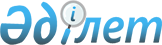 Об организации общественных работ на 2012 год
					
			Утративший силу
			
			
		
					Постановление акимата Шардаринского района Южно-Казахстанской области от 18 января 2012 года N 16. Зарегистрировано Управлением юстиции Шардаринского района Южно-Казахстанской области 2 февраля 2012 года N 14-15-131. Утратило силу в связи с истечением срока применения - (письмо аппарата акима Шардаринского района Южно-Казахстанской области от 1 февраля 2013 года № 03-228)      Сноска. Утратило силу в связи с истечением срока применения - (письмо аппарата акима Шардаринского района Южно-Казахстанской области от 01.02.2013 № 03-228).

      В соответствии со статьей 31 Закона Республики Казахстан от 23 января 2001 года «О местном государственном управлении и самоуправлении в Республике Казахстан», статьей 20 Закона Республики Казахстан от 23 января 2001 года «О занятости населения» и пунктом 8 Правил организации и финансирования общественных работ, утвержденных Постановлением Правительства Республики Казахстан от 19 июня 2001 года № 836 акимат района ПОСТАНОВЛЯЕТ:



      1. Утвердить согласно приложения перечень организаций, в которых будут проводиться общественные работы в 2012 году, виды, объемы общественных работ и источники их финансирования.



      2. Утвердить размер оплаты труда граждан, занятых на общественных работах в размере минимальной заработной платы, установленного законом о республиканском бюджете на соответствующий финансовый год.



      3. Контроль за исполнением настоящего постановления возложить на заместителя акима района Т.Оспанова.



      4. Настоящее постановление вводится в действие по истечении десяти календарных дней после дня его первого официального опубликования.      Аким района                                      М.Мараим 

      Утверждено

      Постановлением акимата

      Шардаринского района

      от 18 января 2012 года № 16       Перечень организаций, в которых будут проводиться общественные работы в 2012 году, виды, объемы общественных работ и источники их финансирования       Примечание: условия труда общественных работ предусматриваются в трудовом договоре, заключаемым между работодателем и гражданином, участвующим в общественных работах.
					© 2012. РГП на ПХВ «Институт законодательства и правовой информации Республики Казахстан» Министерства юстиции Республики Казахстан
				п/пНаименование организацииСпрос в общественных работниках на год, человекВиды и объемы общественных работИсточники финансирования1.Государственное учреждение «Аппарат акима города Шардара», Государственное учреждение аппарата акимов сельских округов, Государственное учреждение «Отдел жилищно-коммунального хозяйства, пассажирского транспорта и автомобильных дорог Шардаринского района» 295Ведение делопроизводства-3000 дел, участие в сельскохозяйственных работах, благоустройство и озеленение города, сел и населенных пунктов-50000 квадратных метров Районный бюджет2.Государственное учреждение «Аппарат акима Шардаринского района», Государственное учреждение «Отдел образования Шардаринского района», 60Ведение делопроизводства-1400 дел, благоустройство и озеленение территорий организаций 10000 квадратных метров Районный бюджет3.Государственное учреждение «Отдел сельского хозяйства и предпринимательства Шардаринского района»45Ведение делопроизводства-500 дел, работы по борьбе с саранчой, пожарами-6000 гектаров землиРайонный бюджет4.Государственное учреждение «Отдел занятости и социальных программ Шардаринского района», Государственное учреждение «Отдел внутренних дел Шардаринского района», Государственное учреждение «Отдел по делам обороны Шардаринского района», Государственное учреждение «Шардаринский районный суд», Государственное учреждение «Шардаринский территориальный отдел судебных исполнителей»45Ведение делопроизводства, внесение данных в программу-1000 дел, охрана общественного порядка-10 сельских округов, заполнение и распространение документов, касающихся призыва на военную службу-2000 призывной бумагиРайонный бюджет5.Государственное учреждение «Управление юстиции Шардаринского района», Государственное учреждение «Налоговое управление Шардаринского района», Государственное учреждение «Отдел земельных отношений Шардаринского района», Государственное учреждение «Отдел строительства Шардаринского района», Государственное учреждение «Отдел экономики и финансов Шардаринского района», 20Помощь в ведении работы по регистрации недвижимости, ведение делопроизводства-2000 дел, благоустройство и озеленение территорий организаций-20000 квадратных метров Районный бюджет6.Государственное коммунальное предприятие «Шардаринский районный краеведческий музей»10Помощь в сборе материалов - 500 дел, благоустройство, озеленение и санитарная очистка территории 5000 квадратных метров Районный бюджет7.Государственное коммунальное предприятие «Шардаринская районная газета «Өскен өңір» отдела внутренней политики акимата Шардаринского района5Ведение делопроизводства-1400 делРайонный бюджет8.Всего480